FENOMENA LIPSTIK MATTE DI KALANGAN MAHASISWI DI KOTA BANDUNGStudi Fenomenologi Lipstik Matte Di Kalangan Mahasiswi Fisip Universitas Pasundan  Matte Liptstick Phenomenon Among Female Students in Bandung Matte Lipstick Phenomenological Study Among University Student FISIP Pasundan oleh: Bella Putri Irayanti NPM: 132050053SKRIPSIUntuk Memperoleh Gelar Sarjana Pada Program Studi Ilmu Komunikasi Fakultas Ilmu Sosial dan Ilmu Politik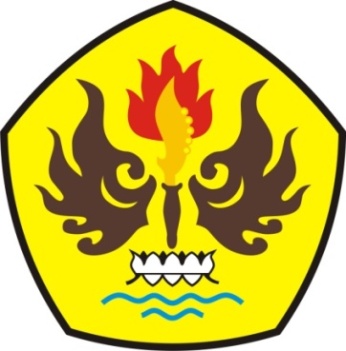 FAKULTAS ILMU SOSIAL DAN ILMU POLITIKUNIVERSITAS PASUNDAN2017